Riverside Surgery NewsletterDecember 2018The surgery will be closed on Tuesday 18th December from 1.00pm for Protected Learning Time.We will reopen on Wednesday 19th at 8.00am.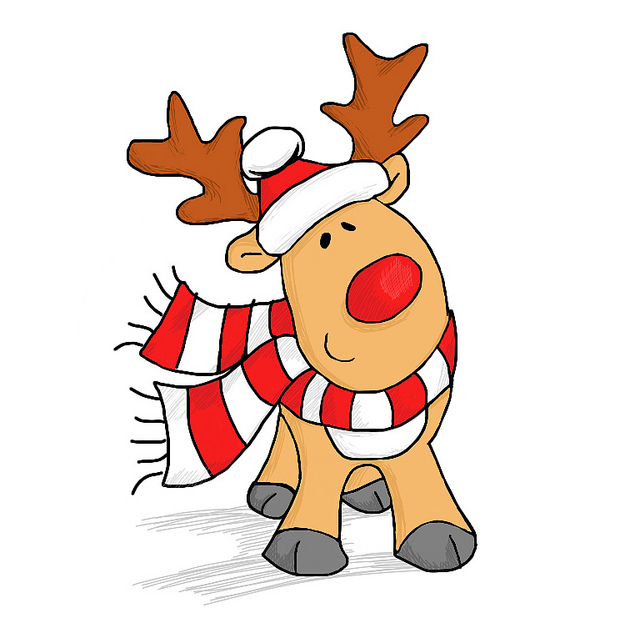 Dr Ijaola and all the staff at Riverside Surgery would like to wish our patients a happy Christmas and a very healthy New Year!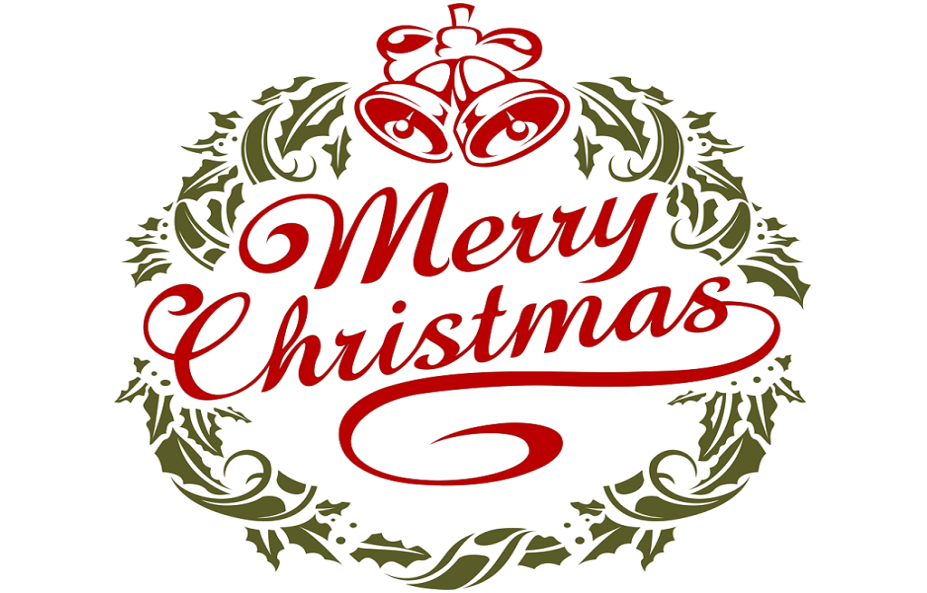 The surgery will be closed on Christmas Day, Boxing Day and New Years Day.Early Morning Surgery week commencing 24th December 2018Due to the Wednesday being Boxing day we have changed the early morning surgery with Dr Ijaola to Friday 28th, this will be for pre-booked appointments only.We are sorry if this has caused any inconvenience.Christmas Charity Coffee MorningWe would like to thank all of our patients who attended the coffee morning in aid of Breast Cancer Care, we raised £65.00 in total which was fantastic.Medication requests over the Christmas and New Year Holidays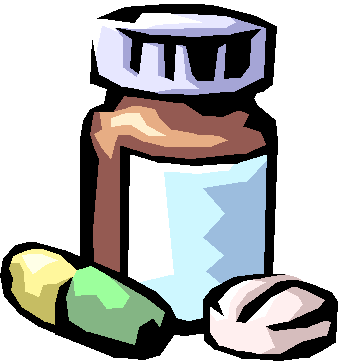 Please ensure you order your medication in plenty of time for it to get processed both at the surgery and at the pharmacy. The Christmas period is an especially busy time for us and we would really appreciate you planning ahead and ensuring you have enough medication to last over the holidays.Online TriageDid you know you can send your medical queries to us through a secure online triage system without actually coming to the surgery?To gain access you can click the link on our website where you can obtain information and medical advice, if you feel you still need a clinicians input then you fill in an online form which we will receive through a secure email address so all your data is protected. This service is available 24 hours a day and we are hoping that it will reduce patient waiting times and decrease the pressure for appointments.